Karen FloresUniversity of San DiegoTaking in consideration the following table:Student (StudentNum, StudentName, NumCredits, AdvisorNum, AdvisorName, (CourseNum, CourseDescription, Term, Grade))Identifying repeating groups:  CourseNum, CourseDescription, Term, GradeNormalizing Student table to the first normal form:Student (StudentNum, StudentName, NumCredits, AdvisorNum, AdvisorName)StudentCourse(StudentNum, CourseNum, CourseDescription, Term, Grade)Advisor to the first normal form:Student (StudentNum, StudentName, NumCredits)Advisor(AdvisorNum, AdvisorName)The data base have the following tables 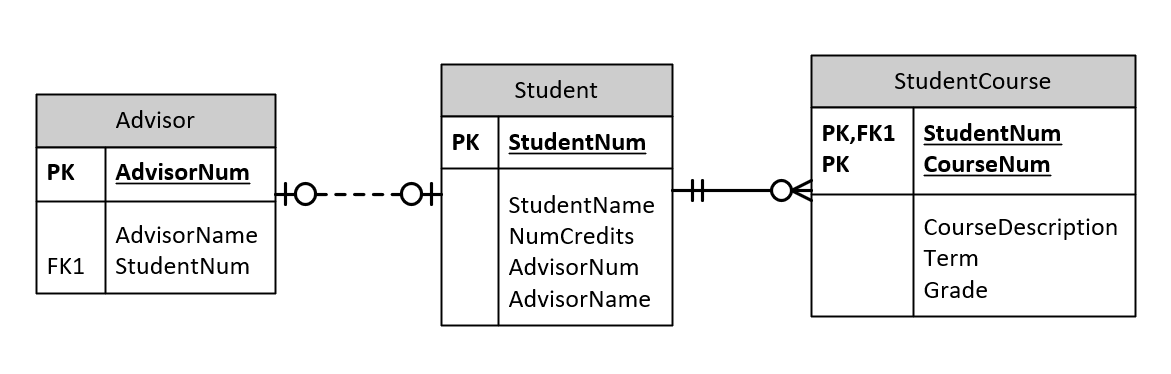 Figure . Normalized Student TableStudent (StudentNum, StudentName, NumCredits)Advisor(AdvisorNum, AdvisorName)StudentCourse(StudentNum, CourseNum, CourseDescription, Term, Grade)To allow the relation from students to Course be 1 to many, the next modifications need to be made:Create a table CourseCourse(CourseNum, CourseDescription)Remove fields from Student Course table:StudentCourse(StudentNum, CourseNum, Term, Grade)This will be the final schema:Student (StudentNum, StudentName, NumCredits)Advisor(AdvisorNum, AdvisorName)Course(CourseNum, CourseDescription)StudentCourse(StudentNum, CourseNum, Term, Grade)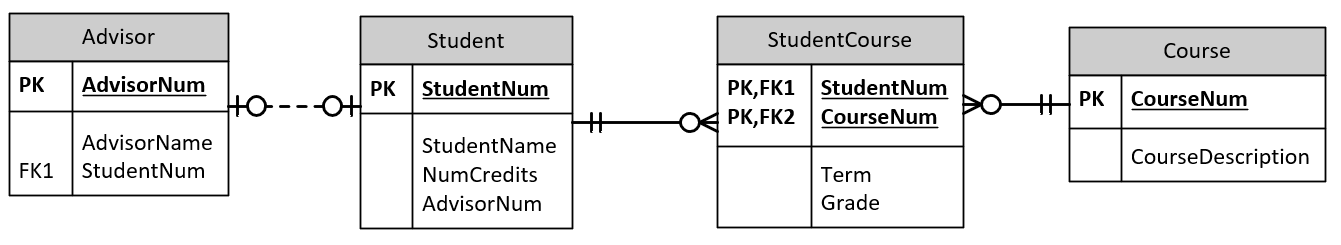 Figure . Normalized Data Base Design for College Data Base